Аналитическая записка к отчету  об итогах деятельности муниципального бюджетного учреждения «Молодёжный Центр «Патриот» за 2019 год.Деятельность МБУ МЦ «Патриот» за отчетный период строилась с учетом нормативно-правовых и локальных документов: Федеральным законом о молодежной политике в РФ; Стратегией государственной молодежной политики в Российской Федерации до 2020 года; Муниципальной программой «Развитие сферы молодежной политики в городе Новосибирске» на 2018-2021 год г.; г.; уставом МБУ МЦ «Патриот», в соответствии с муниципальным заданием, а также  перспективным планом деятельности учреждения на 2019 год.Цель деятельности: Создание условий для успешной социализации и эффективной самореализации детей, подростков и молодежи.На 2019 год учреждением поставлены следующие задачи:Продолжить работу по вовлечению  участников социально-значимую деятельность и  проектную деятельность.	Активизировать деятельность по сохранению авторитета института семьи у молодых людей.Систематизировать работу с жителями, проживающими в общежитиях. Пересмотреть формы работы по формированию ЗОЖ у подростков и молодежи, проживающих на микрорайоне. Продолжить сотрудничество с социальными партнерами по данной проблеме.Акцентировать внимание на участие в грантовых конкурсах.Направления работы учрежденияНа отчетный период в качестве приоритетов были определены все семь  направлений молодежной политики:Гражданское и патриотическое воспитание молодежи;Поддержка молодой семьи;Содействие формированию здорового образа жизни в молодёжной среде;Содействие в выборе профессии и ориентирование на рынке труда;Содействие развитию активной жизненной позиции молодежи; Содействие молодёжи в трудной жизненной ситуации;Развитие инфраструктуры, кадрового потенциала  и информационно-аналитического   обеспечения муниципальной молодёжной политики. Анализ результативности деятельности учреждения.Ожидаемый результат п.1.1, 1.2, 1.3: выполнение муниципального задания в полном объеме - организация работы  16 ежемесячно клубных формирований ( в течение года 18 клубных формирований) которые посещают 430 человек, из них: по направлению «Содействие развитию активной жизненной позиции молодёжи» -11 КФ 273  чел.; «Содействие формированию здорового образа жизни в молодежной среде» 1 КФ – 25 человек ;«Поддержка молодой семьи»- 2 КФ- 77 семей, а это  203 человека; «Гражданское и патриотическое воспитание молодежи»- 2 КФ- 35 человек; «Содействие в выборе профессии и ориентировании на рынке труда»- 1 КФ- 20 человек.Общее количество клубных формирований соответствует выполнению показателей, запланированных в муниципальном задании, при этом произошли изменения в количественных показателях КФ по направлениям деятельности «Содействие развитию активной жизненной позиции молодёжи» связано увеличением количества семей по направлению «Поддержка молодой семьи».Наибольшей популярностью пользуются клубные формирования по направлению «содействие развитию активной жизненной позиции молодежи» и «поддержка молодой семьи», по-прежнему существует социальный запрос на клубные формирования по направлению «содействие формированию здорового образа жизни в молодёжной среде».Статистика численности участников клубных формирований:  Возрастной состав воспитанников клубных формирований на 2019 годМБУ Молодёжный Центр «Патриот» - является единственным учреждением сферы муниципальной молодёжной политики в Калининском районе города Новосибирска, что заставляет его на сегодняшний день функционировать, как многопрофильное учреждение по работе с различными категориями жителей.Анализируя возрастной состав контингента учреждения уменьшилась категория от 3 до 7 лет, а возрастные категории от 8 до 13  и от 19 до 30 увеличилась. Причина данного изменения в переходе получателей услуг из одной возрастной критерии в другую, что в целом  говорит планомерной и стабильной работе коллектива центра.Пункт 1.3 Участие в социально-значимой деятельности.Анализируя степень участия воспитанников клубных формирований в социально значимой деятельности, следует отметить, что воспитанники большинства клубов вовлечены в активную социально-значимую деятельность. В рамках данного направления эта задача решается в учреждении в различных направлениях, исходя из существующих особенностей клубных формирований. Формы вовлечения воспитанников, как правило, апробированы годами. Это всевозможные социальные, благотворительные акции, трудовые десанты. Общее количество мероприятий социально значимой направленности, в которых принимали участие воспитанники КФ в отчетный период не изменилось (-11 акций разного формата. Количество вовлеченных в данные мероприятия воспитанников составило около 900 чел. Выводы:Таким образом, обобщая представленные статистические данные, можно констатировать, что деятельность по организации муниципальной услуги «Организация работы клубных формирований различной направленности» стабильна. Сохранность контингента позволяет учреждению выполнять муниципальное задание на высоком уровне. Дальнейшее развитие данного вида деятельности мы видим в организации разноплановой и разноуровневой работы с молодежью, формирование новых предложений в рамках действующих КФ, а также организации деятельности на привлечение к социально значимой деятельности.Продолжить поиск и внедрение новых форм, направленных на развитие активности молодежи. Необходимо увеличить количество мероприятий социальной направленности, что, несомненно, будет способствовать развитию социальной и гражданской активности молодежной аудитории. Проектная деятельностьОжидаемые результаты п.2.: выполнение в полном объеме муниципальной услуги «Реализация проектной деятельности»; В 2019 г. специалистами учреждения реализовано 7 проектов. В  проектную деятельность включена молодежь от 14 лет актив проектов составил   90 человек. Охват проектными мероприятиями составил около 700 человек. Фактические показатели соответствуют запланированным в МЗ.Проект «Достояние Сибири»Проект состоит из теоретической и практической частей. Теоретическая программа в рамках проекта направлена на изучение истории, географии, биологии, литературы, истории возникновения религиозных культов, политологии и т.п. Практическая часть состоит из организации и проведения цикла экскурсий, творческих встреч, мастер-классов, интеллектуальных игр, квест-игр, дискуссионных клубов, творческих лабораторий и т.п.  По итогам цикла теоретических и практических мероприятий будут созданы экспозиции масштабных моделей, посвященных истории Сибири, выставки изобразительного и литературного творчества. В проекте реализации проекта предполагается создать постоянный актив проекта, способный вовлекать в проект новых участников. На сегодняшний день проект на стадии реализации. Проект «Делу время»Проект направлен на создание условий для развития социальной активности подростков и молодежи Калининского района через привлечение к социально значимой деятельности. К реализации проекта удалось привлечь 25  человек основного состава. Также в проекте принимают участие студенты Новосибирского машиностроительного колледжа;  молодежь, проживающая в общежитии, молодежь из общественных организаций «Ватан», «Сомониен»и других.Ребята не только патрулируют в течение года места проведения массовых мероприятий, но и принимают участие во всех социально-значимых акциях. Традиционно участники проекта принимают  активное участие в добровольческой деятельности по оказанию помощи на дому ветеранам Вов и тыла, пожилым людям, проживающим на п.Северный. На сегодняшний день проект на стадии реализации.Проект «Светлица»Идея проекта заключается в том, чтобы приобщить молодые семьи к традиционному народному творчеству. Но не хочется, чтобы народная культура навязывалась. Побудить интерес к традициям своего народа можно посредством праздника. Дети любят играть, веселиться. Они с удовольствием вместе с мамами и папами разучивают песни, мастерят игрушки. Все это составляющее подготовки и проведения праздников. Он направлен на создание системы мероприятий по расширению поля позитивного общения взрослых и детей через совместную познавательную и досуговую деятельности, совместные культурные традиции.  Он охватил все основные народные праздники и вовлек в их подготовку и проведение молодых родителей и их детей, начиная с самого раннего возраста. К реализации  проекта нам удалось привлечь 35 семей, проживающих в Калининском районе.Проект завершен. Предполагается трансформация проекта с внесением изменений.Проект «Хранители детства»Проект реализуется с 2019 года и направлен на содействие в выборе профессии ориентирование на рынке труда. Участники проекта - подростки и молодежь города Новосибирска. В рамках проекта были проведены различные мероприятия. Самыми яркими примерами могут служить: 	ежегодный эко-фестиваль «Эко-фестиваль», квест Квест-игра «Звёздные шалости», «Квартирники» открытый фестиваль «Дрим-Тим»и т.д. За время реализации проекта на отчетный период было организовано сотрудничество с МАУ СОЦ «ТерРа» в формате трудоустройства участников проекта. На базы Отделения «Сказка» и Отделения «Смена» было трудоустроено 25 участников ШПВ.На сегодняшний день проект продолжает реализацию.Проект «Штаб трудовых отрядов Калининского района»Реализуется в рамках направления «Содействие активной жизненной позиции».Содействие трудоустройству молодежи в свободное от учебы время - одно из важнейших направлений в ее работе. Временная трудовая занятость дает несовершеннолетним возможность получить первый трудовой опыт, но и познакомиться с особенностями взаимоотношений в коллективе. Данный проект поможет вовлечь несовершеннолетнюю молодежь в трудовую деятельность и организовать летнюю занятость задачами которых будет не только занятость участников проекта, но разностороннее развитие, развитие социальной активности, гражданско-патриотическое воспитание что даст возможность целевой аудитории найти что-то интересное для каждой своей потребности. Ребята осуществляют помощь в организации мероприятий различного уровня: всероссийских, городских, районных, по месту жительства. Участие в мероприятиях Новосибирского штаба трудовых отрядов таких как: Спартакиада трудовых отрядов НШТО, Слет открытие НШТО, Мисс и мистер НШТО, Слет закрытие «Наше время», Торжественное закрытие трудового сезона НШТО, Агитбригада НШТО.На сегодняшний день проект продолжает реализацию.Проект «Открытый мир»Деятельность проекта направлена на  организацию условий, способствующих социальной адаптации подростков и молодежи, находящихся в трудной жизненной ситуации. Данный проект направлен на следующую аудиторию: подростки и молодежи с ОВЗ, из многодетных и социальной неблагополучных семей, проживающие в калининском районе.  Основные результаты реализации социального проекта «Открытый мир»: проект был востребован и сыграл важную роль в содействии социальной адаптации подростков и молодежи, находящихся в трудной жизненной ситуации.Значимыми результатами проекта стали:участники получили бесценный опыт общения и самовыражения;получен опыт по развитию добровольческого направления;накоплен опыт по сотрудничеству с организациями, работающими в данном направлении.На сегодняшний день проект завершил свою деятельность в 2020 году планируем его пролонгировать с изменениями.Проект «НАДО»Реализуется в рамках направления «Содействие активной жизненной позиции». Данный проект представлен следующими мероприятиями:1.Организация и проведение ХVIII Открытого Первенства Сибири по интеллектуальным играм2.Фестиваль закрытия XXVI сезона интеллектуальных игр 3.Конкурс социальной экологической рекламы «Мы – за чистый город!»4.Городская добровольческая акция «Чистая территория» по очистке одной из территорий города Новосибирска5.Городская добровольческая акция «Экологический агиттеплоход»6.Организация и проведение донорских акций «Помоги делом!» на площади Ленина7.Городской фестиваль творчества молодых семей «Семья - счастливое созвездие»В течение года в данном проекте приняло участие более 2000 человек.Социальный проект «Другой день» участвовал в конкурсе общественных проектов Первичных отделений Партии «ЕДИНАЯ РОССИЯ». На его реализацию получен грант в размере 76000. Предполагается включение проекта в муниципальное задание на 2020 год.Выводы:Таким образом, запланированные на 2019 г. проекты выполнены в полном объеме – реализовано 7 проектов (согласно муниципальному заданию). Соблюдены количественные показатели по численной наполняемости. По итогам года в проектной деятельности приняло участие около 500 человек. В 2019 году долгосрочный проект «Достояние Сибири», «Делу время», «Хранители детства» и «Штаб трудовых отрядов» будут реализовываться в следующем году. Проекты «Открытый мир», «Светлица» будут пролонгированы с дополнениями  на следующий период 2020-2021гг. Содействие в трудоустройстве и ориентировании на рынке трудаОжидаемый результат п.3.: выполнение муниципальной услуги по трудоустройству несовершеннолетних в полном объеме; увеличение количества работодателей. В количественном отношении данная работа выполнена на 100%. В  период с июня по октябрь  2019 года было трудоустроено 70 подростков в Миграционная биржа, ДОЛ «Дзержинец», ДОЛ «Солнечный мыс-2», МБУ «МЦ «Патриот», МАУ СОЦ «Территория развития».	Несовершеннолетние получили опыт работы в различных сферах деятельности - от уборщика по комплексному обслуживанию зданий до вожатого и специалиста по работе с молодежью. Выводы: Фактические показатели в рамках трудоустройства несовершеннолетних соответствуют запланированным в муниципальном задании. Активным участником трудоустройства подростков и молодежи стал районный штаб трудовых отрядов, а также ШПВ «Хранители детства».Ожидаемый результат п.4,5.: Согласно Муниципальному заданию, учреждением были определены следующие показатели на 2019 год по услуге: организация военно-полевых, туристических и профильных сборов -  5.Военно-морские сборы ДОЛ «Гренада»Шлюпочный поход  по Обскому морю ДОЛ «Гренада»Военно-морские сборы в рамках военно-патриотического сбора клубов Новосибирска и НСО ДОЛ «Гренада»Военно-морские сборы ДОЛ «Красная Горка»Сборы по карате кекусинкай  Новосибирский машиностроительный колледжВсего в рамках данного направления приняло участие- 82 человека в возрасте от 14 до 18 лет.Все мероприятия, проведенные в 2019 году, соответствуют существующему муниципальному заданию. Количество поведенных мероприятий не изменилось.Согласно Муниципальному заданию, учреждением организовано и проведено- 126 мероприятий: Из них: 4 городских: Организация и проведение Открытого городского молодежного фестиваля по армейскому рукопашному бою «Будь душою крепче стали!»Организация и проведение городского патриотического фестиваля «В единстве сила»Организация и проведение открытого городского фестиваля детско-юношеского и экранного творчества «МультСемья»Организация и проведение городского молодежного фестиваля национальных культур «ЭТнО МЫ»22-районных (муниципальное задание 22) 100 по месту жительства (муниципальное задание 100).Программы массовых мероприятий были продуманы с учетом разновозрастной аудитории и поэтому количественный состав участников за 2019 год увеличился. Численность участников всех мероприятии составила 11 345. Численность по сравнению с 2018 годом увеличилась на 906 человек, что говорит о качестве проведенных мероприятии. Организация и проведение традиционных мероприятии: городской молодежный фестиваль национальных культур «ЭТнО МЫ», Открытый городской молодежный фестиваль по армейскому рукопашному бою «Будь душою крепче стали!», Патриотический фестиваль «В единстве сила», районный конкурс красоты «Краса Калинки» были  организованы и проведены: районная ярмарка профессий молодежи Калининского района «Твой выбор», районный праздник «День призывника», тематический митинг и социально значимая акция «Свеча памяти», Форум молодежи. В этом году второй раз проведен открытый районный фестиваль вожатских, трудовых отрядов и молодежных активов «Dream team». В рамках фестиваля подростки и молодежь знакомятся с интересными спикерами, проживающими в городе Новосибирске, перенимают знания и опыт вожатского мастерства.Выводы:Проведя сравнительный анализ возрастного состава участников мероприятий за последние 3 года, следует отметить, что стабильно наибольшее количество составляет категория от 14 до 18 лет. Это связано с содержанием мероприятий, интересным для данной возрастной категории, а также организацией сотрудничества учреждения с СОШ и СУЗами Калининского района. Вовлечение в деятельность учреждения подростков и молодежи, находящейся в трудной жизненной ситуацииОжидаемый результат п.6.: По данному направлению профилактическая работа с подростками и молодежью ведется специалистами по социальной работе с молодежью – Овчинниковой О.М., Антипиной НМ.Основными задачами специалистов по социальной работе с молодежью являются: профилактика девиантного поведения и безнадзорности молодежи (выявление несовершеннолетних представителей молодежи, находящихся в социально опасном положении и нуждающихся, в связи с этим в оказании помощи в организации отдыха, досуга, занятости);профориентационная работа с молодежью;профилактика правонарушений среди несовершеннолетних;профилактика наркозависимости подростков, находящихся в трудной жизненной ситуации;социализация молодежи с ОВЗ и семей, воспитывающих ребенка с ОВЗ;содействие формированию у молодежи установки на здоровый образ жизни, здоровую семью, социальную активность.Подростки и молодежь с ограниченными возможностями здоровья в количестве 20 человек привлечены в проектную деятельность  и работу клубных формирований Центра.В рамках данного направления специалистами проведены 4 профилактических брифингов, а также востребованным среди специалистов, осуществляющих профилактическую работу в школе, в НМК систематически  проходят беседы, семинары по пропаганде ЗОЖ и  профилактике правонарушений несовершеннолетних. В связи с этим в 2019 году запланирован цикл профилактических семинаров для специалистов. Результативность участия учреждения в районных, городских, региональных, федеральных и других конкурсах, соревнованиях, конференциях и пр.Ожидаемый результат п.7.:Специалисты и воспитанники Центра активно участвуют в мероприятиях, показывая высокий уровень организованности и профессионализма. Об этом свидетельствуют полученные грамоты, сертификаты, благодарности и медали.Статистика результативности участия коллективов, воспитанников Центра в конкурсных мероприятиях Сравнивая показатели результативного участия воспитанников учреждения за отчетный период можно отметить, что в 2019 году значительно возросло количество победителей и призеров в конкурсах Всероссийского уровня. Традиционно в конкурсах этого уровня участвуют воспитанники Киностудии ""Киви"", Молодежный медиацентр «ЭрудитTV» рук. Каян Е.И., Свирина  Н.А, а также воспитанники танцевальных студий. Это говорит о высоком уровне представленных работ, а также  информированности сотрудников о проходящих конкурсах. Таким образом, в отчетный период специалистами Центра создавались все условия для реализации творческого потенциала воспитанников. Молодые люди смогли реализовать себя в творческой, интеллектуальной, исследовательской, спортивной и др. деятельности, добиваясь при этом высоких результатов на разных уровнях –районном, городском, всероссийском. Показателем эффективности учреждения является участие в конкурсах различной направленности: Выводы:Анализ динамики участия и результативности участия за последние три года показывает, что доля воспитанников, ставших призёрами и победителями конкурсных мероприятий, спортивных соревнований муниципального, регионального, участниками всероссийского и международного уровней составляет 36,4% от общего количества воспитанников. Организация информационного сопровождения деятельности центра.Ожидаемый результат п.8.1, 8.2.:Систематизирована работа менеджера по связям с общественностью. Информационное обеспечение работы учреждения осуществляется через аккаунты в социальных сетях. За отчетный период в группе «ВКонтакте» было размещено: 101 пресс релизов и 133  пост релизов; видеосюжетов, презентаций –40. Фото ссылок крупных мероприятий на странице – 30; репостов –  около 30; розыгрыши и конкурсы (публикации) – 10; Публикаций, видеосюжетов о деятельности учреждения в СМИ – 12.Интернет-проект: «Добровольчество» о добровольцах центра -  больше 20 публикаций. Еженедельно обновлялась информация в рубриках «Будни «Патриота» о деятельности клубных формирований и реализации молодёжных проектов и «Летние будни Патриота» о деятельности Штаба трудовых отрядов Калининского района, рубрика #год_театра. Сделаны видеорепортажи о  городских фестивалях «Мультсемья», «Лови лето»,   «ЭТнО-МЫ», «Будь душою – крепче стали».  Была организована прямая трансляция фестиваля «Мультсемья», «Будь душою – крепче стали», отчетного концерта «Созвездие талантов».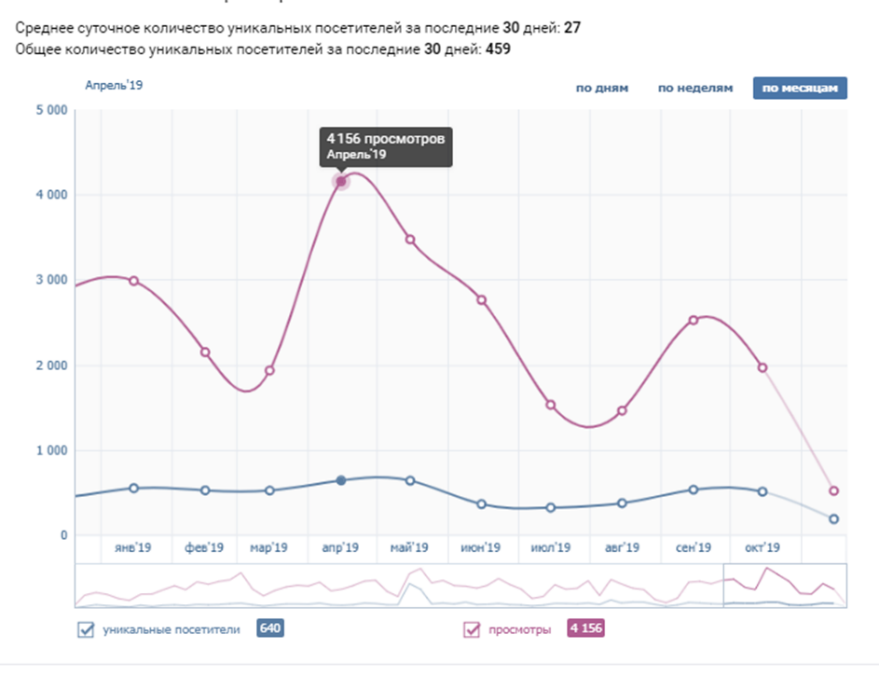 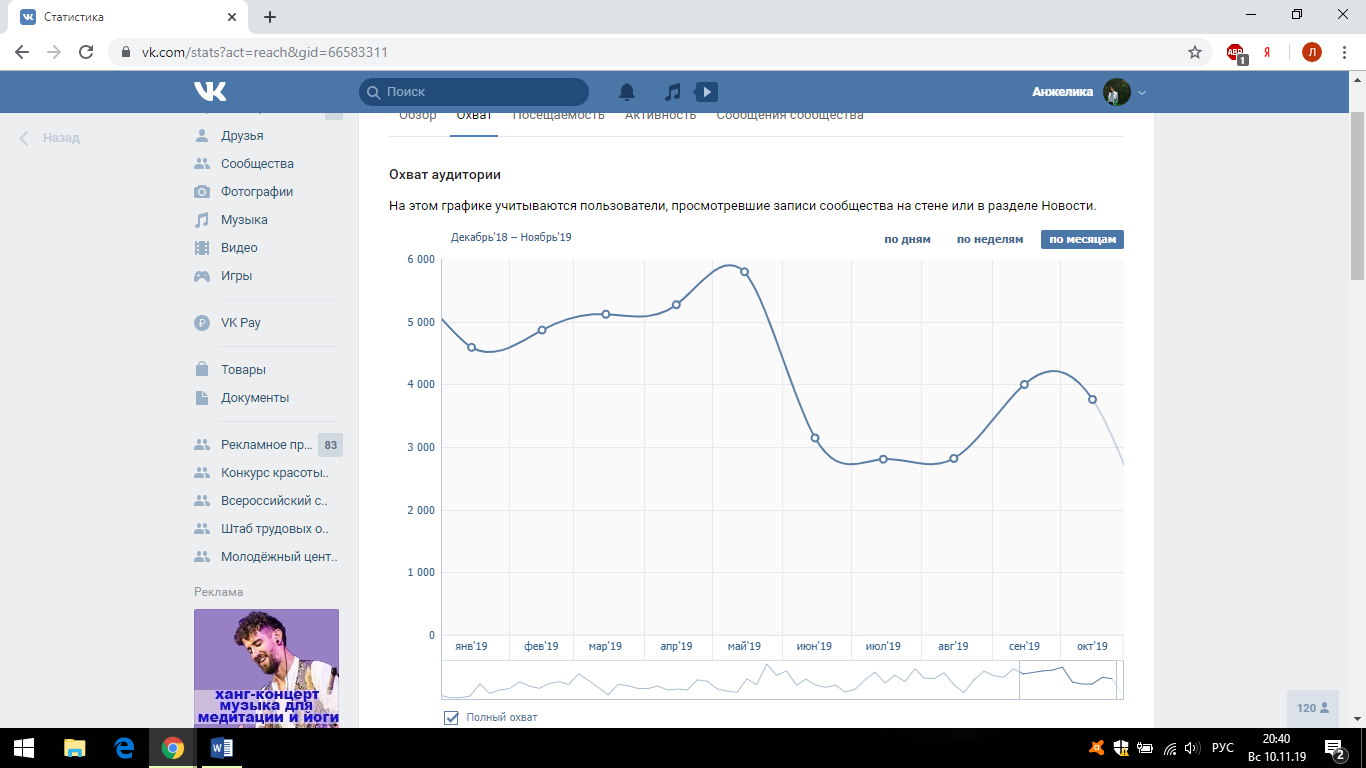 За отчетный период проведена работа по увеличению числа посетителей сайта и участников публичной страницы учреждения BK, число участников 2018 года составляла около 1465 участников, на сегодняшний день зарегистрировано -  1661 участников. Информация о кадровой работеНа отчетный период в учреждении работает 7 специалистов по работе с молодежью, 16 руководителей клубных формирований, 2 специалиста по социальной работе с молодежью, 4 педагогических работника (педагог-организатор, методисты) и менеджер по связям с общественностью.Анализ уровня образования работников учреждения по-прежнему показывает наличие большего количества специалистов с высшим образованием – 63,4% незаконченное высшее имеют – 13,4 средне-специальное – 18,18%, среднее –4,55%.На сегодняшний день 15 чел. имеют квалификационную категорию. Без категории работает 15 специалистов. На соответствие занимаемой должности защитились 2 специалиста принятые в штат в этом году.Выводы: Реализован комплекс мер, направленный на привлечение квалифицированных кадров, сохранение и развитие кадрового потенциала работников учреждения. Изменения в кадровом составе были незначительными и существенно не повлияли на эффективность деятельности учреждения. ВЫВОДЫ:По итогам деятельности МБУ  МЦ «Патриот» за 2019 г. получены следующие результаты: На основании выше изложенного можно сделать выводы, что муниципальное задание на 2019 год и поставленные задачи выполнены в полном объеме. Услуги, которые предоставляет Центр, формируются из возможностей учреждения и с учетом потребностей и интересов потребителей. В целом, проведенный анализ деятельности позволяет оценить ее как положительную и стабильную. Кроме того, приоритетной стоит задача по развитию на базе Центра молодежного открытого пространства «НАСтройка», создание привлекательности учреждения для молодёжи. Наряду с этим необходимо активно внедрять новые направления, прежде всего с ориентиром на приносящую доход деятельность.Анализ деятельности учреждения за 2019	 год позволяет увидеть правильность выбора стратегии развития учреждения, а именно:Систематизирована и регулярно ведется текущая документация; текущий контроль деятельности КФ носит плановый характер.Организовано широкое взаимодействие с социальными партнерами города при разработке и реализации проектов.Сложился устойчивый коллектив работников с подавляющим преимуществом штатных сотрудников учреждения.Наблюдается рост числа молодежи, вовлеченной в проектную деятельность.Выявлена положительная динамика посещаемости странички в социальной сети ВКонтакте.Проведение городских, районных мероприятий вышло на более высокий уровень благодаря   межведомственному взаимодействию и высокопрофессионально слаженной работе сотрудников.	 Задачи на следующий период:Реализовать комплекс мер, направленный на увеличение количества воспитанников, участвующих в конкурсах, фестивалях, а также получивших признание за проявление социальной активности, участие в проектных мероприятиях в рамках молодежной политики.	Продолжить деятельность по сохранению авторитета института семьи у молодых людей.Активизировать работу по формированию ЗОЖ у подростков и молодежи, проживающих на микрорайоне. Продолжить сотрудничество с социальными партнерами по данной проблеме.Осуществлять поиск возможностей для внебюджетного финансирования проектов (участие в грантовых конкурсах, спонсорская поддержка).Директор МБУ МЦ «Патриот»                                                       Е.Н.ФедоренкогодЧисло клубных формирований за годВ них численность занимающихсяЧисло клубных формирований, организованных на базе других учрежденийВ них численность занимающихся201616410--201721520253201821592--201918430--Год201720182019районных4городских819065международных363831всероссийских144региональных186855ИТОГО:136 шт.196шт.199шт.